Tu jest realizowany projekt: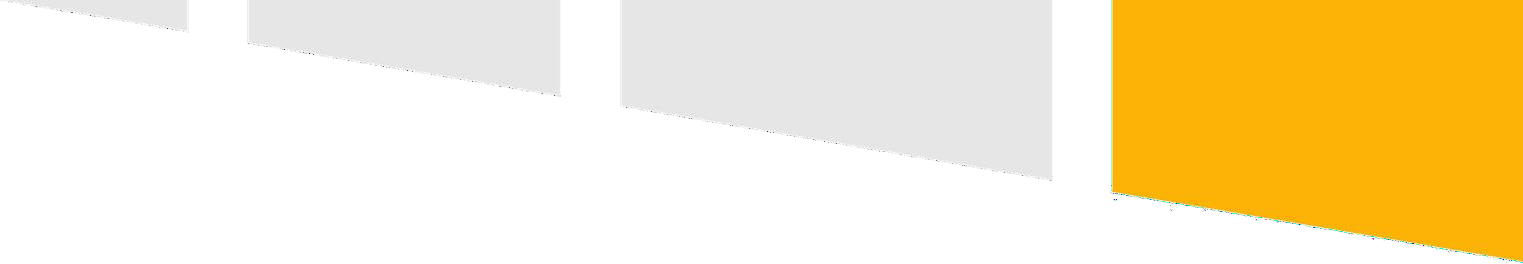 Sięgnij po więcej! – rozwój doradztwa zawodowego w szkołach podstawowych m.st. WarszawyProjekt współfinansowany jest	ze środków Unii Europejskiej w ramach EFS – RPO WMna lata 2014 – 2020.	Nr umowy RPMA 10.03.03-14-c030/18-00 z dnia 21.11.2019 r.Godziny funkcjonowania Punktu Informacji i Kariery, pokój nr 101 A od 02.11.2021: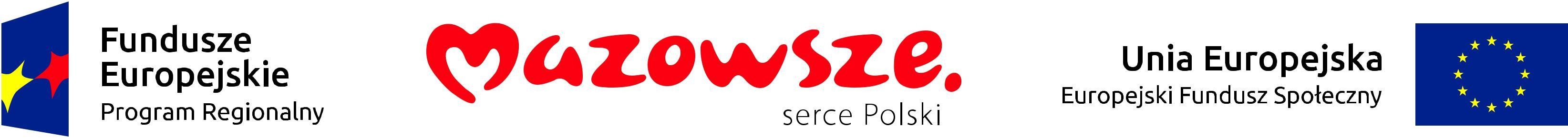 www.mapadotacji.gov.plPONIEDZIAŁEK08.00-14.00WTOREK09.00-14.00ŚRODA                                                          08.00-14.00CZWARTEK09.00-14.00PIĄTEK10.00-14.00